CASPA AMUKURA PARISH EXAMBIOLOGY FORM 3 MARKUNG SCHEMESECTION A1.	(a) 	(i)	Entomology		(ii)	Store sugars (in plants)	 (b)	Manufacture ribosomes.2.	Arachnida;	Crustacea;3.	(a)	Oxygen gas	(b)	dissociate in water to provide carbon (IV) oxide; which is necessary for photosynthesis;4.	Have cytoplasmic filaments to enhance mass flow; sieve plate has pores for passage of organic material;	Have companion cell with numerous mitochondria which provide energy;presence ofplasmodesmata to communicate between sieve tube elements and companion cells.5.	Sensitive to change in temperature; pH;	Has electrical charges, positive and negative charges;	Selectively permeable;6.	Enzymes	Thrombin;	Thromboplastin / thrombokinase;	Mineral ion	Calcium ions;7	.(i) 	Arthropoda;	(ii) 	X- Arachnida;	Y- Insecta;	Z- Crustacea;       (iii)	- Useful in plant pollination;              -Produce edible food eg. Honey and royal jelly;(iv) –Transmits disease causing organisms/disease vector;               -Sucks blood hence can cause anemia;                                       (any two)               -Bites on animals destroy the quality of hides and skins;               -Wounds created become avenues for secondary bacterial infection;8.	Carbon(IV)oxide increases in the guard cell; pH increases leading to conversion of glucose to starch; starch is osmotically inactive compared to glucose; this leads to guard cells loosing water to the surrounding epidermal cells; guard cells becomes flaccid and hence stoma closes.9. - Exoskeleton (1mk)      - Jointed appendages (1mk)      - Segmented bodies (1mk)      Reject answers relating to characteristics of living things like growth and development, reproduction etc. 10 a)i) Z has a wider lumen than W (acc converse)iii) This increases high blood pressure within the glomerulus.(b)	- One cell thick to reduce distance for reabsorption.- Cells have numerous mitochondria to produce energy for active transport ; have microvilli   to increase surface area for re-absorption ; Highly coiled to reduce spread of flow to increase   time available for reabsorption11. (a) RQ ratio of carbon (iv)oxide produced to oxygen used during breakdown of a food substrate.      (b)     R.Q  = CO2 produced                             O2 used up                      RQ = 102     = 0.7                                145     (c) fat/lipidSECTION B12.	(a) 	On the graph.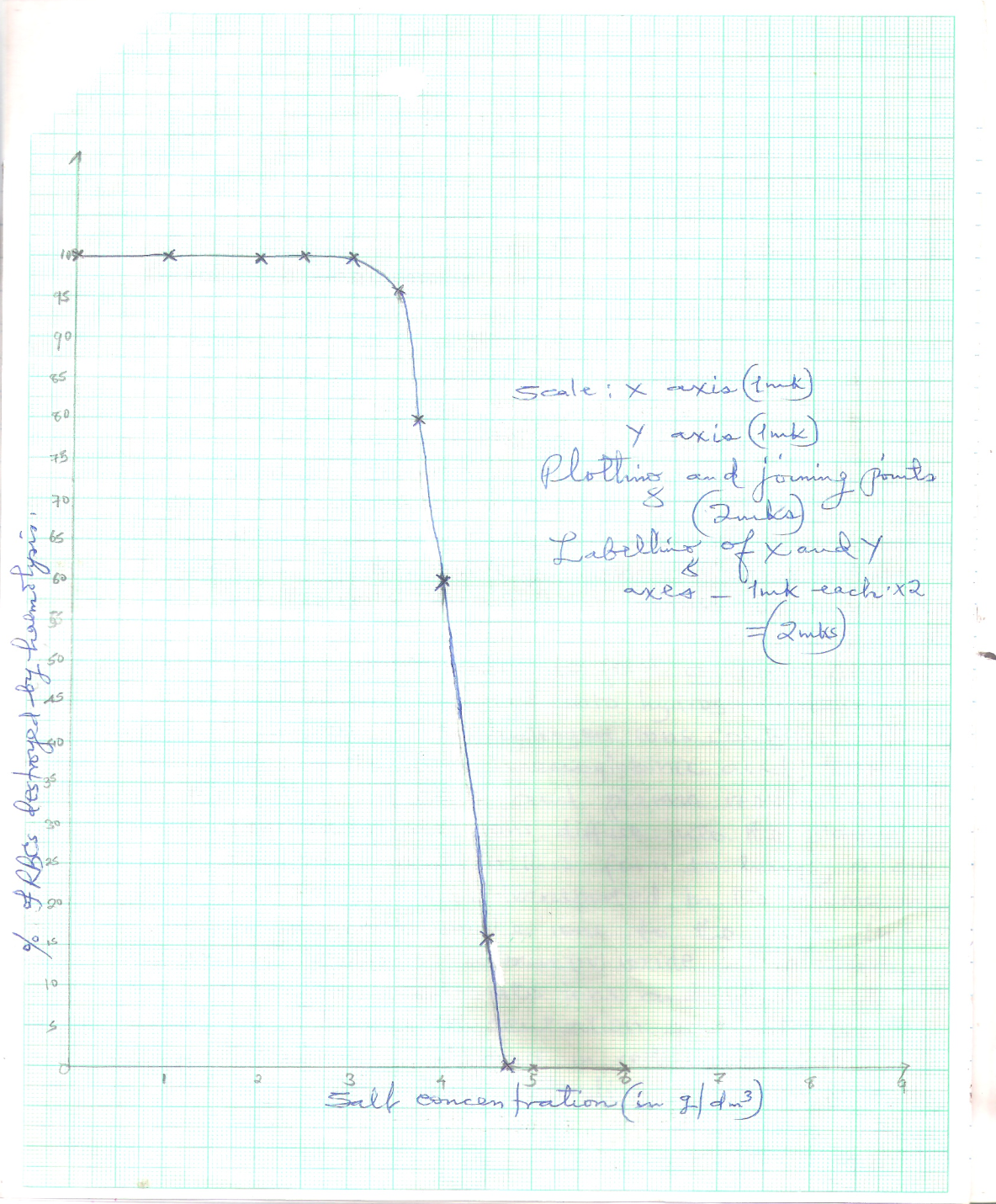 Haemolysis of red blood cells occurs when they are placed in a hypotonic solution; they gain a lot of water; swell an then burst; 	(3 mks)  (c)(i)	4.1 g/dm3; + 0.1;	(1 mk)     (ii)	3.0 g/dm3; + 1;		(1 mk)  (d)(i)	4.7 g / dm3+ 0.1;	(1 mk)      (ii)	At 4.7 g / dm3 salt concentration; as there is no haemolysis / haemolysis was zero; (2 mks)     (iii)	Isotonic solution; (1 mk)  (e)	Osmoregulation; Rej. homeostasis (1 mk)  (f)	- Osmosis enables movement of water from one cell to another;	- Osmosis helps in closing and opening of the stomata;	- Osmosis helps in support when cells become turgid in plants;	- Osmosis helps in absorption of water by the root hairs; (max 4)13.	Are long and folded to provide large surface area for digestion;	-	They are long, coiled and folded which allows more time for digestion and absorption;	-	Their inner lining has villi and microvilli, which increase the surface area for absorption;	-	Have opening of ducts through which pancreatic juice and bile get into lumen;	-	Have goblet cell and Bruner’s glands that secretes mucus for lubrication of food and protection of wall from digestive enzyme;	-	Bruner’s gland also secretes alkaline fluid which maintains a pH of 7-8 which is optimum pH for action of intestinal enzymes;	-	Has intestinal gland that secrete digestive enzyme;	-	Has rich network of blood capillaries that supplies oxygen and removes metabolic wastes from the intestinal tissue and transports digested food and offer nutrients;	-	The walls have circular and longitudinal muscles whose peristaltic contraction causes movements of food in the gut and mixing of food with digestive enzyme;	-	Intestine have a thin epithelium that allows soluble food material to pass through rapidly into the blood stream’	-	The villi have numerous blood vessels to transport absorbed nutrients and lacteals to transport absorbed lipids; 14. (i) Process of inhalation in mammalsExternal intercostals muscles contract; while internal intercostals muscles relax;(This movement) pulls ribs upwards and outwards;The diaphragm muscles contract; and the diaphragm flattens;(All the above movements) increases the volume of thoracic cavity; and decreases its pressure; Atmospheric pressure being higher than thoracic cavity pressure; Forces the air to rush into the lungs; (through the nose and trachea)The lungs are inflated.							(Max.10Marks)(ii) During the day, chloroplast of guard cells accumulate sugar/glucose produced through the process 	of photosynthesis;Accumulated sugar/glucose in the guard cells increases osmotic pressure of the cell sap of the guard cells;Water is drawn from the neighbouring epidermal cells by osmosis;Guard cells become turgid and bulges outward;This opens the stomata;At night, sugar/glucose which had accumulated in guard cells is converted to starch;Osmotic pressure of guard cells falls;The cells lose water to the neighbouring epidermal cells and become flaccid;The guard cells are drawn towards one another.The stomata closes;							(Max 10 Marks)